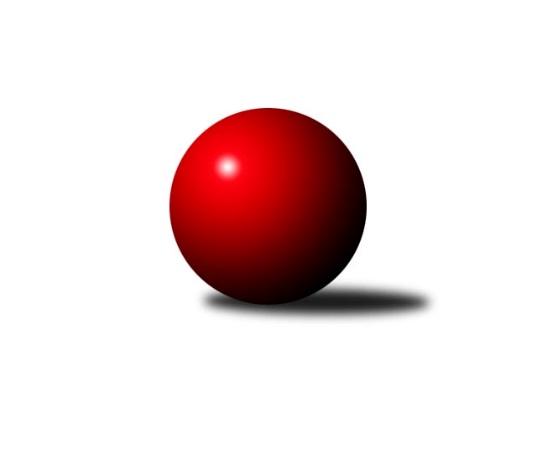 Č.5Ročník 2018/2019	7.10.2018Nejlepšího výkonu v tomto kole: 2772 dosáhlo družstvo: KK Vyškov CJihomoravský KP1 jih 2018/2019Výsledky 5. kolaSouhrnný přehled výsledků:KK Sokol Litenčice	- TJ Sokol Vážany	7:1	2540:2427	11.0:1.0	5.10.SK Podlužan Prušánky B	- KK Vyškov C	3:5	2748:2772	6.0:6.0	5.10.TJ Sokol Šanov B	- TJ Jiskra Kyjov	6:2	2619:2467	8.5:3.5	5.10.TJ Sokol Vracov B	- TJ Lokomotiva Valtice B	6:2	2592:2509	7.0:5.0	5.10.SK Podlužan Prušánky C	- KC Hodonín	6:2	2596:2526	7.0:5.0	7.10.Tabulka družstev:	1.	KK Sokol Litenčice	5	3	1	1	23.0 : 17.0 	34.0 : 26.0 	 2461	7	2.	SK Podlužan Prušánky B	5	3	0	2	25.0 : 15.0 	31.0 : 29.0 	 2651	6	3.	SK Podlužan Prušánky C	5	3	0	2	23.0 : 17.0 	30.0 : 30.0 	 2618	6	4.	KK Vyškov C	5	3	0	2	22.0 : 18.0 	33.5 : 26.5 	 2629	6	5.	TJ Sokol Vracov B	5	2	1	2	20.0 : 20.0 	34.0 : 26.0 	 2532	5	6.	KC Hodonín	5	2	1	2	19.0 : 21.0 	29.5 : 30.5 	 2516	5	7.	TJ Sokol Vážany	5	2	0	3	20.0 : 20.0 	26.5 : 33.5 	 2527	4	8.	TJ Jiskra Kyjov	5	2	0	3	17.0 : 23.0 	27.5 : 32.5 	 2520	4	9.	TJ Lokomotiva Valtice B	5	2	0	3	15.5 : 24.5 	26.0 : 34.0 	 2528	4	10.	TJ Sokol Šanov B	5	1	1	3	15.5 : 24.5 	28.0 : 32.0 	 2490	3Podrobné výsledky kola:	 KK Sokol Litenčice	2540	7:1	2427	TJ Sokol Vážany	Monika Zapletalová	 	 221 	 211 		432 	 2:0 	 408 	 	213 	 195		Jozef Kamenišťák	Roman Blažek	 	 198 	 210 		408 	 2:0 	 391 	 	192 	 199		Radek Loubal	Zuzana Štěrbová	 	 211 	 206 		417 	 2:0 	 394 	 	193 	 201		Pavel Lasovský ml.	Milan Kochaníček	 	 213 	 210 		423 	 2:0 	 393 	 	203 	 190		Radim Kroupa	Pavel Posolda	 	 231 	 230 		461 	 2:0 	 434 	 	230 	 204		Petr Sedláček	Lenka Štěrbová	 	 199 	 200 		399 	 1:1 	 407 	 	197 	 210		Josef Kamenišťákrozhodčí: Smažinka JosefNejlepší výkon utkání: 461 - Pavel Posolda	 SK Podlužan Prušánky B	2748	3:5	2772	KK Vyškov C	Jitka Šimková	 	 250 	 218 		468 	 1:1 	 474 	 	233 	 241		Petr Večerka	Michal Šimek	 	 213 	 220 		433 	 0:2 	 505 	 	246 	 259		Jiří Formánek	Alena Kristová	 	 239 	 204 		443 	 1:1 	 413 	 	202 	 211		Miroslav Poledník	Sára Zálešáková	 	 207 	 240 		447 	 0:2 	 472 	 	226 	 246		Břetislav Láník	Pavel Flamík	 	 230 	 258 		488 	 2:0 	 456 	 	215 	 241		Miloslav Krejčí	Michal Pálka	 	 245 	 224 		469 	 2:0 	 452 	 	237 	 215		Milan Svačinarozhodčí: Vedoucí družstevNejlepší výkon utkání: 505 - Jiří Formánek	 TJ Sokol Šanov B	2619	6:2	2467	TJ Jiskra Kyjov	Petr Bakaj ml.	 	 205 	 241 		446 	 2:0 	 417 	 	196 	 221		Roman Klvaň	Jaroslav Klimentík	 	 201 	 190 		391 	 1:1 	 395 	 	195 	 200		Antonín Svozil st.	Radek Vrška	 	 205 	 237 		442 	 2:0 	 388 	 	194 	 194		Ludvík Kuhn	Ladislav Kacetl	 	 237 	 224 		461 	 1.5:0.5 	 411 	 	187 	 224		Vít Mišurec	Ivan Torony	 	 224 	 228 		452 	 2:0 	 387 	 	192 	 195		Jiří Špaček	František Hél	 	 214 	 213 		427 	 0:2 	 469 	 	220 	 249		Antonín Svozil ml.rozhodčí: Vedoucí mužstevNejlepší výkon utkání: 469 - Antonín Svozil ml.	 TJ Sokol Vracov B	2592	6:2	2509	TJ Lokomotiva Valtice B	Miroslav Bahula	 	 221 	 182 		403 	 1:1 	 419 	 	216 	 203		Josef Vařák	Jiří Dluhoš	 	 233 	 224 		457 	 2:0 	 403 	 	200 	 203		Roman Krůza	Stanislav Kočí	 	 228 	 202 		430 	 1:1 	 421 	 	203 	 218		Vladimír Čech	Martin Bílek	 	 214 	 226 		440 	 1:1 	 441 	 	230 	 211		Jan Herzán	Jan Goliáš	 	 207 	 217 		424 	 1:1 	 405 	 	209 	 196		Milan Šváb	Vítězslav Nejedlík	 	 221 	 217 		438 	 1:1 	 420 	 	191 	 229		Jaromír Sedláčekrozhodčí: Nejlepší výkon utkání: 457 - Jiří Dluhoš	 SK Podlužan Prušánky C	2596	6:2	2526	KC Hodonín	Jiří Lauko	 	 219 	 234 		453 	 2:0 	 427 	 	204 	 223		Pavel Slavík	Antonín Pihar	 	 220 	 235 		455 	 2:0 	 401 	 	191 	 210		Ivan Guryča	Libor Kuja	 	 196 	 231 		427 	 1:1 	 438 	 	227 	 211		Štěpán Kříž	Zdeněk Hosaja	 	 211 	 230 		441 	 1:1 	 420 	 	213 	 207		Jan Popelár	Ladislav Vališ	 	 207 	 220 		427 	 1:1 	 426 	 	215 	 211		Pavel Důbrava	Tomáš Slížek *1	 	 196 	 197 		393 	 0:2 	 414 	 	210 	 204		Michal Zdražilrozhodčí: Koliba Petrstřídání: *1 od 1. hodu Filip BenadaNejlepší výkon utkání: 455 - Antonín PiharPořadí jednotlivců:	jméno hráče	družstvo	celkem	plné	dorážka	chyby	poměr kuž.	Maximum	1.	Antonín Svozil  ml.	TJ Jiskra Kyjov	461.88	301.3	160.6	2.9	4/4	(494)	2.	Milan Svačina 	KK Vyškov C	458.75	303.5	155.3	2.3	4/4	(478)	3.	Michal Pálka 	SK Podlužan Prušánky B	457.25	308.5	148.8	3.6	2/2	(469)	4.	Tomáš Slížek 	SK Podlužan Prušánky C	455.50	312.0	143.5	5.5	2/3	(463)	5.	Jiří Lauko 	SK Podlužan Prušánky C	452.00	305.7	146.3	4.9	3/3	(491)	6.	Martin Bílek 	TJ Sokol Vracov B	450.56	310.6	140.0	4.7	3/3	(460)	7.	Miloslav Krejčí 	KK Vyškov C	446.13	300.1	146.0	3.5	4/4	(465)	8.	Zdeněk Hosaja 	SK Podlužan Prušánky C	446.00	298.8	147.2	4.7	3/3	(465)	9.	Břetislav Láník 	KK Vyškov C	444.63	302.3	142.4	7.4	4/4	(472)	10.	Martin Tesařík 	SK Podlužan Prušánky B	444.00	302.5	141.5	6.8	2/2	(452)	11.	Antonín Pihar 	SK Podlužan Prušánky C	443.50	292.0	151.5	4.5	2/3	(455)	12.	Jaroslav Konečný 	TJ Sokol Vracov B	442.50	301.5	141.0	6.8	3/3	(456)	13.	Vladimír Čech 	TJ Lokomotiva Valtice B	440.13	302.4	137.8	5.6	4/4	(465)	14.	Monika Zapletalová 	KK Sokol Litenčice	438.17	303.3	134.8	4.7	3/3	(493)	15.	Jitka Šimková 	SK Podlužan Prušánky B	438.13	304.1	134.0	3.9	2/2	(482)	16.	Petr Večerka 	KK Vyškov C	437.50	290.5	147.0	4.3	4/4	(474)	17.	Ladislav Kacetl 	TJ Sokol Šanov B	437.22	299.7	137.6	5.2	3/3	(461)	18.	Josef Kamenišťák 	TJ Sokol Vážany	436.33	310.4	125.9	7.1	3/3	(473)	19.	Michal Šimek 	SK Podlužan Prušánky B	434.75	293.3	141.5	6.8	2/2	(440)	20.	Radek Loubal 	TJ Sokol Vážany	434.00	294.0	140.0	7.5	2/3	(477)	21.	Alena Kristová 	SK Podlužan Prušánky B	432.67	297.3	135.3	3.0	2/2	(454)	22.	Jan Herzán 	TJ Lokomotiva Valtice B	431.38	299.0	132.4	6.8	4/4	(448)	23.	Vít Mišurec 	TJ Jiskra Kyjov	430.00	298.0	132.0	7.3	4/4	(472)	24.	Josef Vařák 	TJ Lokomotiva Valtice B	428.75	297.3	131.5	6.5	4/4	(475)	25.	Radim Kroupa 	TJ Sokol Vážany	428.56	294.8	133.8	6.0	3/3	(459)	26.	Ladislav Vališ 	SK Podlužan Prušánky C	428.33	295.4	132.9	6.8	3/3	(449)	27.	Radek Vrška 	TJ Sokol Šanov B	427.89	292.8	135.1	5.6	3/3	(462)	28.	Petr Sedláček 	TJ Sokol Vážany	427.33	298.4	128.9	6.3	3/3	(434)	29.	Jaromír Sedláček 	TJ Lokomotiva Valtice B	426.25	293.8	132.5	8.8	4/4	(458)	30.	Miroslav Bahula 	TJ Sokol Vracov B	425.00	305.5	119.5	9.5	2/3	(447)	31.	Libor Kuja 	SK Podlužan Prušánky C	424.33	293.8	130.5	4.8	2/3	(432)	32.	Milan Šimek 	SK Podlužan Prušánky C	424.25	298.0	126.3	11.3	2/3	(438)	33.	Zuzana Štěrbová 	KK Sokol Litenčice	423.50	290.3	133.2	6.7	2/3	(454)	34.	Pavel Slavík 	KC Hodonín	423.38	293.0	130.4	8.1	4/4	(456)	35.	Filip Benada 	SK Podlužan Prušánky C	422.22	294.3	127.9	7.1	3/3	(432)	36.	Radovan Kadlec 	KC Hodonín	422.00	297.0	125.0	5.7	3/4	(432)	37.	Jiří Dluhoš 	TJ Sokol Vracov B	420.89	293.4	127.4	7.9	3/3	(457)	38.	Roman Blažek 	KK Sokol Litenčice	420.83	288.5	132.3	7.2	2/3	(467)	39.	Milan Šváb 	TJ Lokomotiva Valtice B	420.33	295.2	125.2	7.8	3/4	(443)	40.	Antonín Svozil  st.	TJ Jiskra Kyjov	419.13	289.4	129.8	7.5	4/4	(460)	41.	Dušan Zahradník 	TJ Sokol Vážany	417.25	289.5	127.8	6.0	2/3	(443)	42.	Jiří Špaček 	TJ Jiskra Kyjov	417.25	291.5	125.8	7.3	4/4	(447)	43.	Jaroslav Klimentík 	TJ Sokol Šanov B	416.83	292.3	124.5	10.7	3/3	(434)	44.	Vítězslav Nejedlík 	TJ Sokol Vracov B	415.78	286.7	129.1	6.2	3/3	(444)	45.	Ivan Torony 	TJ Sokol Šanov B	412.50	292.7	119.8	9.2	3/3	(452)	46.	Lenka Štěrbová 	KK Sokol Litenčice	412.44	291.0	121.4	8.4	3/3	(420)	47.	Milan Kochaníček 	KK Sokol Litenčice	407.50	284.7	122.8	7.0	3/3	(423)	48.	Jozef Kamenišťák 	TJ Sokol Vážany	407.22	277.4	129.8	6.0	3/3	(439)	49.	Ludvík Kuhn 	TJ Jiskra Kyjov	406.17	285.5	120.7	6.0	3/4	(428)	50.	Pavel Posolda 	KK Sokol Litenčice	406.00	289.5	116.5	11.5	2/3	(461)	51.	Miroslava Štěrbová 	KK Sokol Litenčice	405.00	294.5	110.5	11.3	2/3	(406)	52.	Roman Krůza 	TJ Lokomotiva Valtice B	404.88	296.8	108.1	10.4	4/4	(415)	53.	Karel Saidl 	TJ Sokol Šanov B	404.50	284.3	120.3	11.3	2/3	(420)	54.	Roman Klvaň 	TJ Jiskra Kyjov	404.00	293.8	110.3	9.0	4/4	(417)	55.	Stanislav Kočí 	TJ Sokol Vracov B	402.75	290.8	112.0	7.5	2/3	(430)	56.	Michal Zdražil 	KC Hodonín	398.00	286.4	111.6	10.8	4/4	(414)	57.	Jan Goliáš 	TJ Sokol Vracov B	393.17	276.7	116.5	13.0	3/3	(429)	58.	Jan Klimentík 	TJ Sokol Šanov B	387.00	286.7	100.3	13.7	3/3	(407)		Pavel Flamík 	SK Podlužan Prušánky B	475.25	326.0	149.3	2.8	1/2	(488)		Jiří Formánek 	KK Vyškov C	471.00	312.0	159.0	4.0	2/4	(505)		Petr Bakaj  ml.	TJ Sokol Šanov B	446.00	304.0	142.0	5.0	1/3	(446)		Sára Zálešáková 	SK Podlužan Prušánky B	445.67	302.3	143.3	4.0	1/2	(461)		Petr Malý 	TJ Sokol Vážany	443.00	298.0	145.0	5.0	1/3	(455)		Radek Kříž 	KC Hodonín	439.00	295.5	143.5	2.5	2/4	(497)		Luděk Zapletal 	KK Sokol Litenčice	433.00	300.0	133.0	7.0	1/3	(433)		Pavel Důbrava 	KC Hodonín	429.75	301.3	128.5	9.5	2/4	(441)		Petr Matuška 	KK Vyškov C	428.00	292.5	135.5	5.8	2/4	(499)		Tomáš Jelínek 	KK Vyškov C	426.00	285.5	140.5	11.0	1/4	(465)		Jan Popelár 	KC Hodonín	426.00	299.3	126.8	5.3	2/4	(453)		Karel Mecl 	KC Hodonín	425.00	298.5	126.5	8.5	2/4	(449)		Jan Kovář 	TJ Sokol Vážany	418.00	296.0	122.0	8.0	1/3	(418)		Jiří Novotný 	SK Podlužan Prušánky B	412.00	286.0	126.0	6.0	1/2	(412)		Miroslav Poledník 	KK Vyškov C	411.50	282.0	129.5	7.5	2/4	(413)		Jiří Kunz 	KC Hodonín	410.00	288.0	122.0	8.0	1/4	(410)		Štěpán Kříž 	KC Hodonín	410.00	289.5	120.5	7.5	2/4	(438)		Martin Ďurko 	TJ Sokol Šanov B	409.00	303.0	106.0	7.0	1/3	(409)		František Hél 	TJ Sokol Šanov B	405.50	291.5	114.0	8.5	1/3	(427)		Radek Jurčík 	TJ Jiskra Kyjov	403.50	285.0	118.5	7.5	1/4	(406)		Pavel Polanský  st.	TJ Sokol Vracov B	402.50	285.5	117.0	7.5	1/3	(414)		Ivan Guryča 	KC Hodonín	401.00	297.0	104.0	11.0	1/4	(401)		Pavel Lasovský  ml.	TJ Sokol Vážany	394.00	290.0	104.0	8.0	1/3	(394)		Jan Beneš 	TJ Lokomotiva Valtice B	390.00	280.0	110.0	16.0	1/4	(390)		Milan Ryšánek 	KK Vyškov C	390.00	281.0	109.0	10.5	2/4	(398)		Josef Smažinka 	KK Sokol Litenčice	347.00	231.0	116.0	13.0	1/3	(347)		Robert Gecs 	TJ Lokomotiva Valtice B	344.00	262.0	82.0	22.0	1/4	(344)Sportovně technické informace:Starty náhradníků:registrační číslo	jméno a příjmení 	datum startu 	družstvo	číslo startu21106	Břetislav Láník	05.10.2018	KK Vyškov C	5x9363	Josef Kamenišťák	05.10.2018	TJ Sokol Vážany	5x20629	Monika Smažinková	05.10.2018	KK Sokol Litenčice	4x23246	Milan Kochaníček	05.10.2018	KK Sokol Litenčice	4x20620	Pavel Posolda	05.10.2018	KK Sokol Litenčice	4x20624	Lenka Štěrbová	05.10.2018	KK Sokol Litenčice	5x25393	Pavel Lasovský ml.	05.10.2018	TJ Sokol Vážany	2x6978	Miroslav Poledník	05.10.2018	KK Vyškov C	2x20066	Alena Kristová	05.10.2018	SK Podlužan Prušánky B	4x20064	Michal Pálka	05.10.2018	SK Podlužan Prušánky B	6x20065	Pavel Flamík	05.10.2018	SK Podlužan Prušánky B	4x16721	Petr Sedláček	05.10.2018	TJ Sokol Vážany	5x20627	Zuzana Štěrbová	05.10.2018	KK Sokol Litenčice	4x8060	Ivan Guryča	07.10.2018	KC Hodonín	1x19209	Radim Kroupa	05.10.2018	TJ Sokol Vážany	5x10554	Jozef Kamenišťák	05.10.2018	TJ Sokol Vážany	5x18994	Michal Šimek	05.10.2018	SK Podlužan Prušánky B	5x21793	Jitka Šimková	05.10.2018	SK Podlužan Prušánky B	5x21659	Sára Zálešáková	05.10.2018	SK Podlužan Prušánky B	3x22395	Miloslav Krejčí	05.10.2018	KK Vyškov C	5x7618	Jiří Formánek	05.10.2018	KK Vyškov C	2x22182	Petr Večerka	05.10.2018	KK Vyškov C	5x8706	Milan Svačina	05.10.2018	KK Vyškov C	4x18993	Radek Loubal	05.10.2018	TJ Sokol Vážany	2x17922	Roman Blažek	05.10.2018	KK Sokol Litenčice	4x
Hráči dopsaní na soupisku:registrační číslo	jméno a příjmení 	datum startu 	družstvo	25312	Petr Bakaj ml.	05.10.2018	TJ Sokol Šanov B	Program dalšího kola:6. kolo13.10.2018	so	12:15	KK Vyškov C - TJ Sokol Šanov B	14.10.2018	ne	9:00	TJ Sokol Vážany - SK Podlužan Prušánky B	14.10.2018	ne	9:00	TJ Jiskra Kyjov - TJ Sokol Vracov B	14.10.2018	ne	12:30	TJ Lokomotiva Valtice B - SK Podlužan Prušánky C	14.10.2018	ne	13:30	KC Hodonín - KK Sokol Litenčice	Nejlepší šestka kola - absolutněNejlepší šestka kola - absolutněNejlepší šestka kola - absolutněNejlepší šestka kola - absolutněNejlepší šestka kola - dle průměru kuželenNejlepší šestka kola - dle průměru kuželenNejlepší šestka kola - dle průměru kuželenNejlepší šestka kola - dle průměru kuželenNejlepší šestka kola - dle průměru kuželenPočetJménoNázev týmuVýkonPočetJménoNázev týmuPrůměr (%)Výkon1xJiří FormánekVyškov C5051xJiří FormánekVyškov C114.935053xPavel FlamíkPrušánky B4883xAntonín Svozil ml.Kyjov112.634691xPetr VečerkaVyškov C4743xPavel FlamíkPrušánky B111.064881xBřetislav LáníkVyškov C4721xLadislav KacetlŠanov B110.714613xMichal PálkaPrušánky B4691xPavel PosoldaLitenčice 109.184613xAntonín Svozil ml.Kyjov4691xIvan ToronyŠanov B108.55452